МИНИСТЕРСТВО НАУКИ И ВЫСШЕГО ОБРАЗОВАНИЯ РОССИЙСКОЙ ФЕДЕРАЦИИфедеральное государственное бюджетное образовательное учреждение высшего образования«КУЗБАССКИЙ ГОСУДАРСТВЕННЫЙ ТЕХНИЧЕСКИЙ УНИВЕРСИТЕТ ИМЕНИ Т.Ф.ГОРБАЧЕВА»Филиал КузГТУ в г. Белово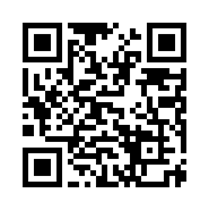 УТВЕРЖДАЮЗаместитель директора по учебной работе, совмещающая должность директора филиала Долганова Ж.А.«16» апреля 2024 г.Рабочая программа дисциплиныФизиология человека Направление подготовки 20.03.01 «Техносферная безопасность»Профиль 01 «Безопасность технологических процессов и производств»Присваиваемая квалификация«Бакалавр» Форма обучения очно-заочнаягод набора 2024Белово 2024Рабочую программу составил: д.б.н., профессор Законнова Л.И.Рабочая программа обсуждена на заседании кафедры «Горного дела и техносферной безопасности»Протокол № 10 от «13» мая 2023 г.Заведующий кафедрой: Белов В.Ф.Согласовано учебно-методической комиссией по направлению подготовки 20.03.01 «Техносферная безопасность» Протокол № 7 от «16» мая 2023 г.Председатель комиссии: Аксененко В.В.1. Перечень планируемых результатов обучения по дисциплине "Физиология человека", соотнесенных с планируемыми результатами освоения образовательной программыОсвоение дисциплины направлено на формирование: профессиональных компетенций:ПК-1 - Способностью анализировать и оценивать механизмы воздействия опасностей среды обитания на человека.Результаты обучения по дисциплине определяются индикаторами достижения компетенцийИндикатор(ы) достижения:Применяет знания особенностей строения и функционирования организма человека при изучении реакции организма на события в среде обитания.Результаты обучения по дисциплине:Знать: механизмы регуляции и закономерности жизнедеятельности организма и взаимодействия его с окружающей средой, направленные на достижение полезного результата и обладающие приспособительными свойствами;Уметь: объяснить механизмы функционирования и регуляции основных физиологических процессов  (дыхания, кровообращения, выделения, обмена веществ), и нервной деятельности (память, внимание,  восприятие, эмоции);Владеть: методиками определения функциональных показателей деятельности организма (пульс,  артериальное давление и т.п.) в разных условиях, в том числе при выполнении нагрузочных проб.Место дисциплины "Физиология человека" в структуре ОПОП бакалавриатаДля освоения дисциплины необходимы знания умения, навыки и (или) опыт профессиональной деятельности, полученные в рамках изучения следующих дисциплин: «Безопасность жизнедеятельности», «Химия», «Экология».Дисциплина «Физиология человека» входит в Блок 1 «Дисциплины (модули)» ОПОП Целью данной дисциплины является формирования навыков оценки функционального состояния организма человека в различных условиях жизнедеятельности.Объем дисциплины "Физиология человека" в зачетных единицах с указанием количества академических часов, выделенных на контактную работу обучающихся с преподавателем (по видам занятий) и на самостоятельную работу обучающихсяОбщая трудоемкость дисциплины "Физиология человека" составляет 3 зачетных единицы, 108 часов.Содержание дисциплины "Физиология человека", структурированное по разделам Лекционные занятияПрактические (семинарские) занятияСамостоятельная работа студента и перечень учебно-методического обеспечения для самостоятельной работы обучающихся по дисциплинеФонд оценочных средств для проведения промежуточной аттестации обучающихся по дисциплине "Физиология человека", структурированное по разделам (темам)Паспорт фонда оценочных средств5.2. Типовые контрольные задания или иные материалыТекущий контроль успеваемости и промежуточная аттестация обучающихся могут проводиться как при непосредственном взаимодействии педагогического работника с обучающимися, так и с использованием ресурсов ЭИОС филиала КузГТУ, в том числе синхронного и  (или) асинхронного взаимодействия посредством сети «Интернет».5.2.1.Оценочные средства при текущем контролеТекущий контроль по дисциплине будет заключаться в оформлении отчетов по практическим работам.Подготовка и представление отчетов по практическим и  лабораторным работам являются одной из форм текущего контроля по дисциплине  «Физиология человека».Требования к отчёту по практическим работам.Отчёт представляется в бумажном виде. Отчет будет принят при условии раскрытия всех  разделов. Он должен содержать:Название темы.Цель.Материалы и оборудование.4. Ход работы.Критерии оценивания:100 баллов – при раскрытии всех разделов в полном объеме0 – 99 баллов – при  раскрытии не всех разделов, либо при оформлении разделов в неполном объеме.5.2.2. Оценочные средства при промежуточной аттестацииПромежуточная аттестация обучающихся по дисциплине «Физиология человека» проводится в соответствии с ОПОП и является обязательной.Формой промежуточной аттестации в 4 семестре является зачет, в процессе которого определяется сформированность обозначенных в рабочей программе компетенции. Инструментом измерения сформированности компетенций является утверждённые отчеты по практическим работам. В случае наличия учебной задолженности, обучающийся самостоятельно выполняет практические задания и оформляет по ним отчеты.Примерный перечень вопросов на зачет по дисциплине «Физиология человека»Физиология как наука. Цель, задачи, объект и предмет исследования физиологии. Значение физиологии для специалиста в области охраны труда.Строение нервной ткани. Основные особенности и свойства нейронов.Рефлекс как основа функционирования нервной системы. Классификация рефлексов. Рефлексы врожденные и приобретенные.Нервные центры как структурный и функциональный элемент приспособительной деятельности человека в процессе труда.Понятие о возбуждении и торможении. Безусловное и условное торможение условных рефлексов.Сущность и природа возникновения электрического потенциала клеточных мембран. Механизм проведения возбуждения по нервному волокну.Безусловный рефлекс, как основа формирования условного рефлекса. Механизм возникновения условных рефлексов.Строение и основные функции спинного мозга. Понятие о рефлекторной дуге и рефлекторном кольце.Основные особенности строения вегетативной нервной системы, ее физиологические функции.Особенности строения и физиологическая роль коры головного мозга.Оценивание на зачете по дисциплине (модулю)Формой промежуточной аттестации во 4 семестре является экзамен, в процессе которого определяется сформированность обозначенных в рабочей программе компетенции. Инструментом измерения сформированности компетенций является утверждённые отчеты по практическим работам. В случае наличия учебной задолженности, обучающийся самостоятельно выполняет практические задания и оформляет по ним отчеты. На экзамене обучающийся получает три вопроса и устно на них отвечает, либо выполняет тестовые задания в системе  Moodle.Примерный перечень вопросов на экзамен по дисциплине «Физиология человека» 1. Кровеносная система. Состав и основные свойства крови.Современные представления о групповой и резус принадлежности крови.Природа иммунологического конфликта в системе АВО. Понятие о резус-факторе.Кровь как ткань человеческого тела. Состав плазмы крови: органические и неорганические вещества, ферменты.Общее представление об обмене веществ и энергии в организме. Катаболизм и анаболизм. Пластическая и энергетическая роль питательных веществ.Регуляция функции пищеварения. Пищевой центр. Физиологическая сущность голода. Аппетит.Физиологические основы рационального питания. Качественная и количественная адекватность  питания человека.Пищеварение в полости рта, желудочное пищеварение.Обмен веществ и энергии. Метаболизм белков, жиров и углеводов.Пищеварение, как сложный физиологический процесс. Состав органов пищеварительной системы, их строение.Оценивание на экзамене по дисциплине (модулю)85–100 баллов - при правильном и полном ответе на два вопроса из предложенных вопросов и правильном, но не полном ответе на третий из вопросов;75–84 баллов – при правильном и полном ответе на один из вопросов и правильном, но не полном ответе на два вопроса;50–74 баллов – при правильном и неполном ответе на три вопроса или правильном и полном ответе только на два вопроса из предложенных вопросов;0–49 баллов – при правильном и неполном ответе только на один из вопросов.5.2.3. Методические материалы, определяющие процедуры оценивания знаний, умений, навыков и (или) опыта деятельности, характеризующие этапы формирования компетенцийПри проведении текущего контроля по практическим занятии обучающиеся представляют отчет по практической работе преподавателю. Преподаватель анализирует содержание отчетов и умение анализировать полученные результаты.Формой промежуточной аттестации являются экзамены, при получении которых учитываются утверждённые отчеты по практическим  работам, а также правильные ответы на экзаменационные вопросы.До экзамена  допускается обучающийся, который не имеет задолженности по текущей аттестации.6. Перечень основной и дополнительной учебной литературы, необходимой для освоения дисциплины "Физиология человека"Основная литератураКозлов, В. И. Физиология человека [Электронный ресурс] : курс лекций для студентов направления подготовки бакалавра 280700.62 «Техносферная безопасность», профиль подготовки 280702.62 «Безопасность технологических процессов и производств», очной формы обучения / В. И. Козлов; ФГБОУ ВПО «Кузбас. гос. техн. ун-т им. Т. Ф. Горбачева», Каф.аэрологии, охраны труда и природы. – Кемерово : Издательство КузГТУ, 2012. – 1 электрон.опт. диск (CD-ROM) – Доступна электронная версия: http://library.kuzstu.ru/meto.php?n=90905&type=utchposob:common.Брин, В. Б. Физиология человека в схемах и таблицах : учебное пособие для вузов / В. Б. Брин. — 9-е изд., стер. — Санкт-Петербург : Лань, 2024. — 608 с. — ISBN 978-5-507-47508-7. — Текст : электронный // Лань : электронно-библиотечная система. — URL: https://e.lanbook.com/book/385055. — Режим доступа: для авториз. пользователей.Дополнительная литератураСамойлов, В. О.  Физиология человека для технических специальностей: центральная нервная и сенсорная системы : учебное пособие для вузов / В. О. Самойлов, Е. В. Бигдай. — 2-е изд., испр. и доп. — Москва : Издательство Юрайт, 2024. — 433 с. — (Высшее образование). — ISBN 978-5-534-12796-6. — Текст : электронный // Образовательная платформа Юрайт [сайт]. — URL: https://urait.ru/bcode/537429. Капилевич, Л. В.  Физиология человека. Спорт : учебное пособие для вузов / Л. В. Капилевич. — Москва : Издательство Юрайт, 2024. — 159 с. — (Высшее образование). — ISBN 978-5-534-17065-8. — Текст : электронный // Образовательная платформа Юрайт [сайт]. — URL: https://urait.ru/bcode/537237. Капилевич, Л.В. Физиология человека. Спорт: учебное пособие для прикладного бакалавриата / Л.В. Капилевич. – М.: Юрайт, 2016. – 141 с. – Текст: непосредственный.Чинкин, А. С. Физиология человека : учебное пособие / А. С. Чинкин, А. С. Назаренко. — Казань : Поволжский ГУФКСиТ, 2017. — 271 с. — Текст : электронный // Лань : электронно-библиотечная система. — URL: https://e.lanbook.com/book/154946. — Режим доступа: для авториз. пользователей.6.3. Методическая литератураМетодическое пособие для выполнения практических работ по дисциплине «Физиология человека» для студентов направления 20.03.01 «Техносферная безопасность» профиль «Безопасность технологических процессов и производств»/ Л.И. Законнова, филиал КузГТУ в г. Белово, Кафедра технических наук. – Белово, 2019. – 19с. Доступна электронная версия: https://eos.belovokyzgty.ru/course/view.php?id=156.4. Профессиональные базы данных и информационные справочные системыЭлектронная библиотека КузГТУ https://elib.kuzstu.ru/Электронная библиотечная система «Лань» http://e.lanbook.comЭлектронная библиотечная система «Юрайт» https://urait.ru/7. Перечень ресурсов информационно-телекоммуникационной сети «Интернет»Официальный сайт Кузбасского государственного технического университета имени Т.Ф. Горбачева. Режим доступа: https://kuzstu.ru/.Официальный сайт филиала КузГТУ в г. Белово. Режим доступа:  http://belovokyzgty.ru/.Электронная информационно-образовательная среда филиала КузГТУ в г. Белово.  Режим доступа:  http://eоs.belovokyzgty.ru/Научная электронная библиотека eLIBRARY.RU https://elibrary.ru/defaultx.asp? 8. Методические указания для обучающихся по освоению дисциплины "Физиология человека"Основной учебной работой обучающегося является самостоятельная работа в течение всего срока обучения. Начинать изучение дисциплины необходимо с ознакомления со знаниями, умениями, навыками и (или) опыта деятельности, приобретаемыми в процессе изучения дисциплины (модуля). Далее необходимо проработать источники литературы. Все неясные вопросы по дисциплине обучающийся может разрешить на консультациях, проводимых по расписанию. Параллельно следует приступить к выполнению практических и лабораторных работ после того, как содержание отчетов и последовательность их выполнения будут рассмотрены в рамках практических и лабораторных занятий. Перед промежуточной аттестацией обучающийся должен сопоставить приобретенные знания, умения, навыки и (или) опыт деятельности с заявленными и, в случае необходимости, еще раз изучить литературные источники и (или) обратиться к преподавателю за консультациямиПеречень информационных технологий, используемых при осуществлении образовательного процесса по дисциплине "Физиология человека", включая перечень программного обеспечения и информационных справочных системДля изучения дисциплины может использоваться следующее программное обеспечение:Libre OfficeMozilla FirefoxGoogle ChromeOpera7-zipMicrosoft WindowsСпутник10. Описание материально-технической базы, необходимой для осуществления образовательного процесса по дисциплине "Физиология человека"Для осуществления образовательного процесса предусмотрена следующая материально-техническая база:1. Учебная аудитория № 105 для проведения занятий лекционного типа, занятий семинарского типа, групповых и индивидуальных консультаций, текущего контроля и промежуточной аттестации, оснащенная: - посадочные места – 24;- рабочее место преподавателя;- магнитно-маркерная доска;- переносной ноутбук Lenovo B590 15.6 дюймовый экран, 2.2 ГГц тактовая частота, 4 Гб ОЗУ, 512 Мб видеопамять Проектор с максимальным разрешением 1024х768;- учебно-информационные стенды; - комплект контрольного оборудования «Безопасность жизнедеятельности и экология» БЖЭ-4; комплект учебных видеофильмов; - программное обеспечение: операционная система Microsoft Windows7, пакеты программных продуктов Office 2007 и 2010; - общая локальная компьютерная сеть Интернет;2. Специальное помещение № 219 (научно-техническая библиотека), компьютерный класс № 207 для самостоятельной работы обучающихся, оснащенные компьютерной техникой с подключением к сети «Интернет» и доступом в электронную информационно-образовательную среду филиала11. Иные сведения и (или) материалыОбразовательный процесс осуществляется с использованием как традиционных, так и современных интерактивных технологий. При контактной работе педагогического работника с обучающимися применяются следующие элементы интерактивных технологий:- совместный разбор проблемных ситуаций;- совместное выявление причинно-следственных связей вещей и событий, происходящих в повседневной жизни, и их сопоставление с учебным материалом.Форма обученияКоличество часовКоличество часовКоличество часовФорма обученияОФЗФОЗФКурс 2/Семестр 4Всего часов108Контактная работа обучающихся с преподавателем (по видам учебных занятий):Аудиторная работаЛекции6Лабораторные занятияПрактические занятия12Внеаудиторная работаИндивидуальная работа с преподавателем:Консультация и иные виды учебной деятельностиСамостоятельная работа90Форма промежуточной аттестациизачетРаздел дисциплины, темы лекций и их содержаниеТрудоемкость в часахТрудоемкость в часахТрудоемкость в часахРаздел дисциплины, темы лекций и их содержаниеОФЗФОЗФФизиология возбудимых тканей.Физиология нервной системы. 0,5Частная физиология центральной нервной системы.0,5Физиология эндокринной системы.0,5Физиология кровообращения.0,5Сердечно-сосудистая система.0,5Физиология дыхания. 0,5Физиология пищеварения. 0,5Обмен веществ и энергии. 0,5Выделение.0,5Физиология анализаторов. 0,5Высшая нервная деятельность. 0,5Физиологическая адаптация. 0,5Физиология труда.Всего 6Наименование работыТрудоемкость в часахТрудоемкость в часахТрудоемкость в часахНаименование работыОФЗФОЗФ1. Измерение ЧСС в покое. Измерение артериального давления. 12. Реакция сердечно-сосудистой системы на дозированную физическую нагрузку.13. Определение стрессоустойчивости сердечно-сосудистой системы.14. Оценка состояния здоровья по модифицированной формуле P.M. Баевского.15. Выявление объема кратковременной памяти.26. Исследование логического мышления. Определение объема смысловой памяти.27. Объем памяти при механическом и логическом запоминании.28. Выработка навыка зеркального письма. Восприятие времени2Всего Всего 12Вид СРСТрудоемкость в часахТрудоемкость в часахТрудоемкость в часахВид СРСОФЗФОЗФИзучение тем курса по рекомендуемой учебной литературе.58Оформление отчетов по практическим работам.32Всего 90Форма текущего контроля знаний, умений, навыков, необходимых для формирования соответствующей компетенцииКомпетенции, формируемые в результате освоения дисциплины (модуля)Индикатор(ы) достижениякомпетенцииРезультаты обучения по дисциплине(модуля)УровеньПодготовка  отчетов по практическим работам в соответствии с рабочей программой.ПК-1Применяет знания особенностей строения и функционирования организма человека при изучении реакции организма на события в среде обитания.Знать: механизмы регуляции и закономерности жизнедеятельности организма и взаимодействия его с окружающей средой, направленные на достижение полезного результата и обладающие приспособительными свойствами;Уметь: объяснить механизмы функционирования и регуляции основных физиологических процессов  (дыхания, кровообращения, выделения, обмена веществ), и нервной деятельности (память, внимание,  восприятие, эмоции);Владеть: методиками определения функциональных показателей деятельности организма (пульс,  артериальное давление и т.п.) в разных условиях, в том числе при выполнении нагрузочных проб.Высокий или среднийВысокий уровень достижения компетенции - компетенция сформирована, рекомендованные оценки: отлично, хорошо, зачтено.Средний уровень достижения компетенции - компетенция сформирована, рекомендованные оценки: хорошо, удовлетворительно, зачтено.Низкий уровень достижения компетенции - компетенция не сформирована, оценивается неудовлетворительно или не зачтено.Высокий уровень достижения компетенции - компетенция сформирована, рекомендованные оценки: отлично, хорошо, зачтено.Средний уровень достижения компетенции - компетенция сформирована, рекомендованные оценки: хорошо, удовлетворительно, зачтено.Низкий уровень достижения компетенции - компетенция не сформирована, оценивается неудовлетворительно или не зачтено.Высокий уровень достижения компетенции - компетенция сформирована, рекомендованные оценки: отлично, хорошо, зачтено.Средний уровень достижения компетенции - компетенция сформирована, рекомендованные оценки: хорошо, удовлетворительно, зачтено.Низкий уровень достижения компетенции - компетенция не сформирована, оценивается неудовлетворительно или не зачтено.Высокий уровень достижения компетенции - компетенция сформирована, рекомендованные оценки: отлично, хорошо, зачтено.Средний уровень достижения компетенции - компетенция сформирована, рекомендованные оценки: хорошо, удовлетворительно, зачтено.Низкий уровень достижения компетенции - компетенция не сформирована, оценивается неудовлетворительно или не зачтено.Высокий уровень достижения компетенции - компетенция сформирована, рекомендованные оценки: отлично, хорошо, зачтено.Средний уровень достижения компетенции - компетенция сформирована, рекомендованные оценки: хорошо, удовлетворительно, зачтено.Низкий уровень достижения компетенции - компетенция не сформирована, оценивается неудовлетворительно или не зачтено.Количество баллов0-99 баллов100 балловШкала оцениванияНе зачтеноЗачтеноБаллы(рейтинговойоценки)Оценка(стандартная)Требования к знаниям50 ... 100«зачтено»«зачтено» Оценка «зачтено» выставляется за ответ на зачетный вопрос, а также при наличии аналогичной оценки за каждую единицу текущего контроля, отчетов по   практическим работам. В отчетах по практическим работам должны отсутствовать ошибки. 0...490...49 Оценка «не зачтено» выставляется, если обучающийся не знает значительной части материала, допускает существенные ошибки, неуверенно, с большими   затруднениями выполняет практические работы. В отчете по практическим работам заданиям присутствуют ошибки. Баллы (рейтинговой оценки)Оценка (стандартная)85…100«отлично»75...84«хорошо»60...74«удовлетворительно»0…59«неудовлетворительно»